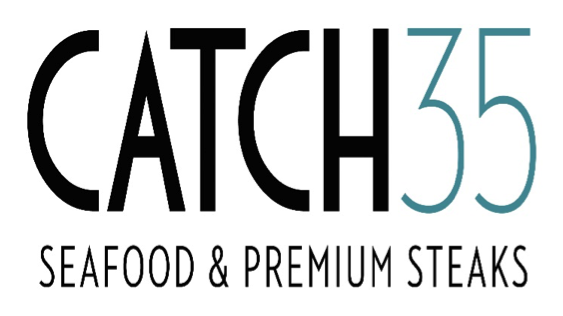 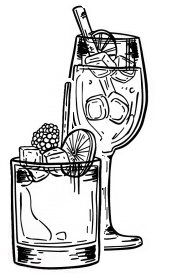                                          CAMPFIRE MANHATTAN I $14.00				High West Campfire Whiskey, Butterscotch Schnapps, Nueske’s			Bacon Garnish                                                             -ADD HAND SMOKED CINNAMON STICK +$2                                         BLOSSOM I $12.00			Momo Kawa Sake, St. Germain, Poma Pomegranate, Orange Bitters, Brut                                          Cotton Candy                                          BLACK CHERRY MOJITO l $12.00                                          Bacardi Dragonberry, Sour Mix, Black Cherries, Soda Water			STRAWBERRY MOSCATO MARGARITA I $12.00			Patron Silver, Triple Sec, Strawberry Puree, Moscato, Salt rim			NAPERVILLE SOUR l $12.00                                          High West Double Rye, Fresh Lemon Juice, Simple Syrup, Topped with Malbec			KRAKEN MULE I $12.00			Kraken Dark Rum, Gosling’s Ginger Beer, Orange & Lime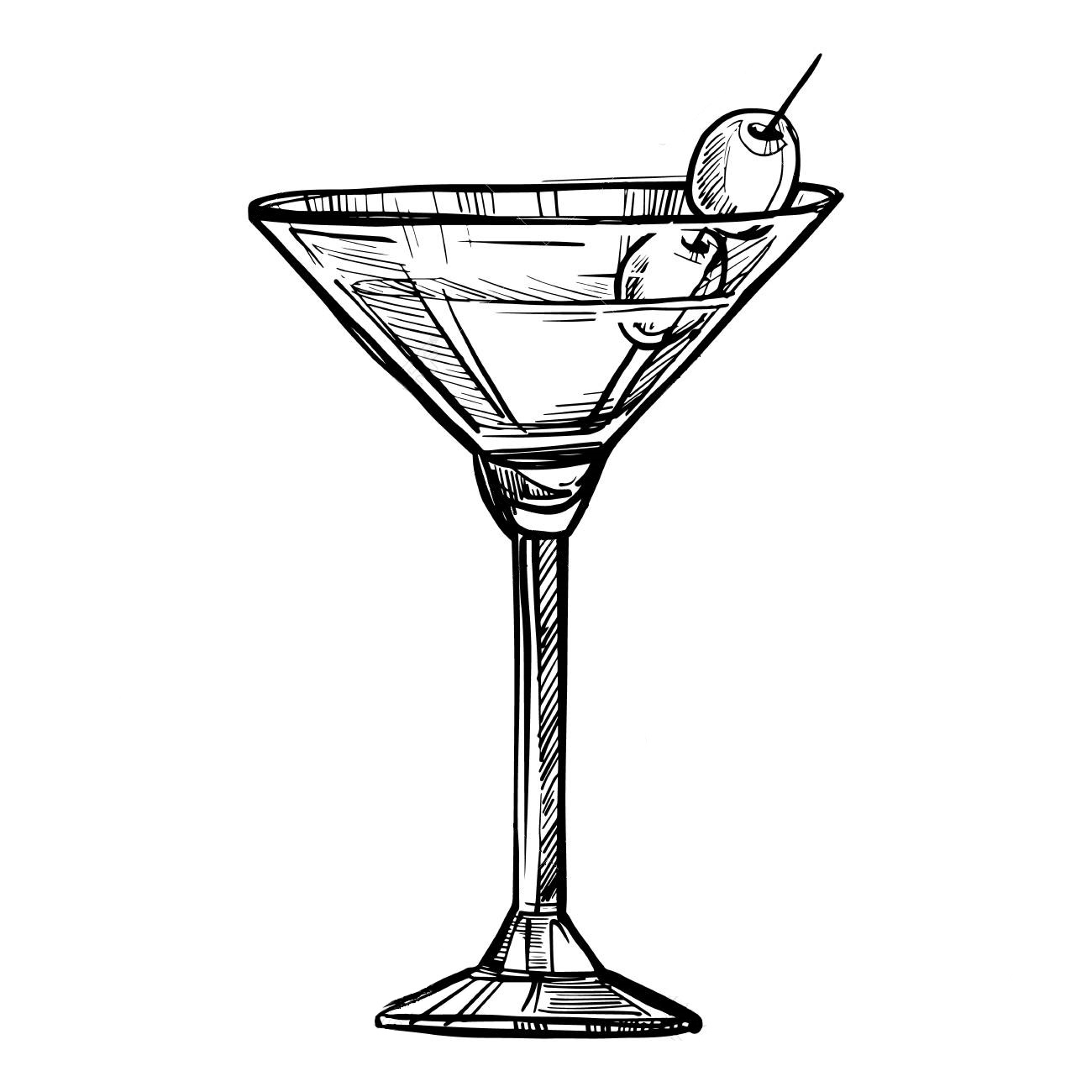 RASPBERRY LIMON I $12.00Bacardi Limon, New Amsterdam Berry,Sweet & Sour Mix, ChambordKEY LIME MARTINI l $12.00Vanilla Vodka, Rosas Lime Juice, Liquor 43, CrèmeST. SOLEIL l $12.00Hendrick’s Gin, St. Germaine Elder-Flower Liquor, Lime JuiceDRAGONFLY MARTINI l $12.00Bacardi Dragon Berry Rum, Fresh Strawberry puree, Charles Lafitte BrutCUCUMBER MANGO l $12.00Hendrick’s Gin, St. Germaine, Mango Puree, Muddled Cucumber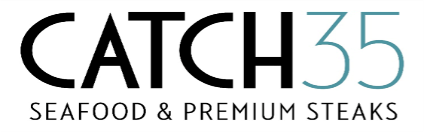 IMPORT BEER						            DOMESTIC BEER                    Stella Artois: Euro Pale Ale – 7.25		                           		 Bud Light: Light Lager-5Heineken: Light Lager – 6.25 					       Budweiser: Amber Lager-5Corona: Pale Lager – 5 					                  Coors Light: Light Lager-5Modelo Especial: Lager – 5				             Fat Tire: Belgian Style Ale-9Guinness: Irish Dry Stout – 6                                                                  Miller Lite: Light Lager-5***Buckler: NON-Alcoholic – 5CRAFT BEERAllagash White- Belgian Style Wheat Beer, abv 5.1%-7Ballast Point- Sculpin, IPA, abv 7% – 6.25Bells- Amber Ale, American Amber Ale, abv 5.8% - 7Goose Island- Matilda, Belgian Style Pale Ale, abv 7% - 7Half Acre-Daisy Cutter, Pale Ale, abv 5.2% - 7Metropolitan- After-Burner Oktoberfest, Lager, abv 6.10%North Coast-PranQster, Belgian Style Golden Ale, abv 7.6% – 7Solemn Oath-Snaggletooth Bandana, American IPA, abv 6.5% - 7Two Brothers-Domaine Dupage, French Country Ale, abv 5.9% - 7PORTDry Sack-Medium – 7Taylor 20 Tawny – 18Warres Warrior – 12Warres Otima 10 Year – 10Warres LBV 2004 – 16